Итоговое тестирование по геометрии, 8 классДемонстрационный вариантАВСД  параллелограмм, Угол А равен 30°. Чему равен  угол С?а) 150°                  б) 30°             в) 60°Периметр параллелограмма равен 22 см. Чему равна сумма двух соседних       сторон?Ответ:___________В ромбе АВСД, угол  С равен  50°. Чему равны остальные углы?Ответ:___________В квадрате АВСД диагонали пересекаются в точке О. СО = 3см. Чему равна  диагональ ВД?а) 3см                б) 9 см             в) 6 смВеличина одного из углов равнобедренной трапеции 55° . Найти остальные ее углы.Ответ:_____________Найти периметр ромба АВСД, если угол А равен  30°, а высота ВН = 7 см Ответ:_____________Периметр параллелограмма 46 дм. Найдите меньшую его сторону, если одна сторона больше другой на 3 дм.Ответ:_____________Площадь параллелограмма равна 36см2 , две его стороны равны 12 и 24см. Найти большую высоту этого параллелограмма.Ответ:_____________     Найдите площадь квадрата, если его диагональ равна 8 см..Ответ:_____________ Какие из следующих утверждений верны?1) Вписанный угол, опирающиеся на диаметр окружности, прямой.2) Если расстояние от центра окружности до прямой равно радиусу          окружности, то эти прямая и окружность касаются.3) Если радиус окружности равен 5, а расстояние от центра окружности до          прямой равно 2, то эти прямая и окружность не имеют общих точек. В треугольнике АВС DE-средняя линия, соединяющая стороны АВ и АС. Найти площадь треугольника АDЕ, если площадь треугольника АВС  равна 12.Ответ:___________Найдите площадь треугольника, изображенного на клетчатой бумаге с размером клетки 1см х 1см (см. рис.). Ответ дайте в квадратных сантиметрах. 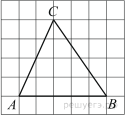 Ответ:___________ Найдите площадь трапеции, изображенной на клетчатой бумаге с размером клетки 1см х1 см (см. рис.). Ответ дайте в квадратных сантиметрах 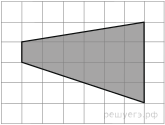 Ответ:___ 